Стандарт – это требование нового закона об образовании, в котором дошкольное образование признано уровнем общего образования.СЕМЬЯ-Личностная                                                                      Социальная                      удачливость                               ПрофессиональнаяОБЩЕСТВО -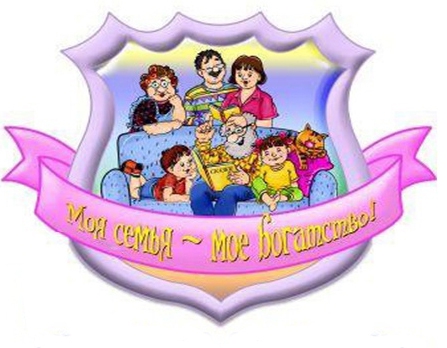 Безопасность и здоровье;                                         Социальная справедливость;                                      Свобода и благосостояние.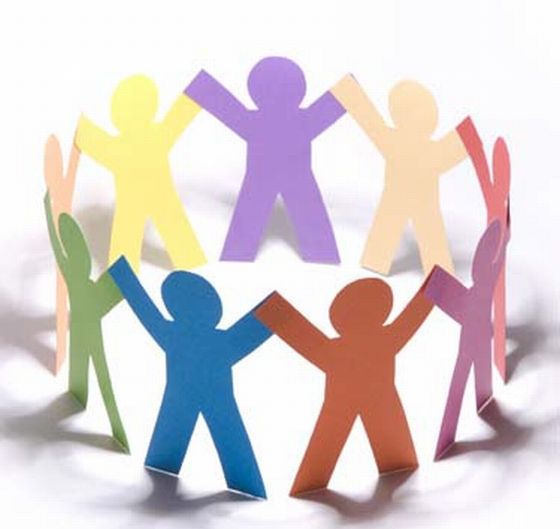 Зачем нужен ФГОС ДО?Стремление к формированию инициативного, активного и самостоятельного ребенка.Отказ от копирования школьных технологий и форм организации обучения.Ориентация на содействие развитию ребенка при взаимодействии с родителями.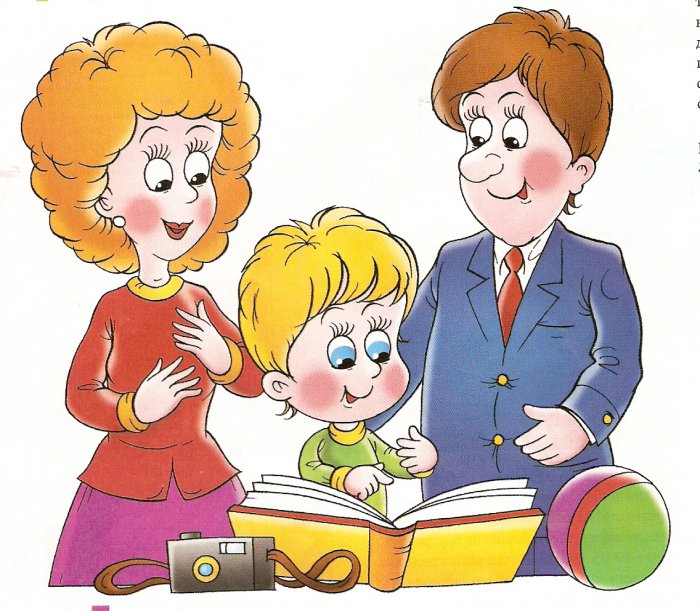 ФГОС  -  это гуманно,   разумно,   перспективно!Муниципальное бюджетное дошкольное образовательное учреждение                          детский сад № 397                                        городского округа Самара                                     443901 г. Самара, пос. Береза,                                        квартал 2, дом 12,                                   телефон/факс (846)996-68-22   Родителям о ФГОС ДО                          Подготовила:                                                                      воспитатель                                                                                              Барышкина О.В.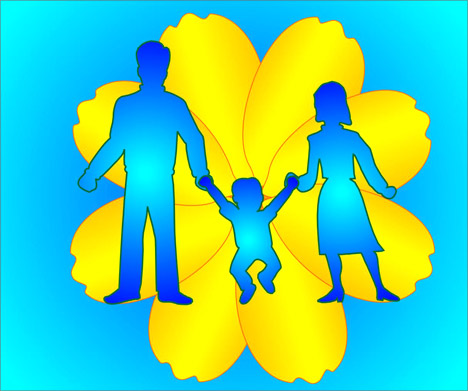 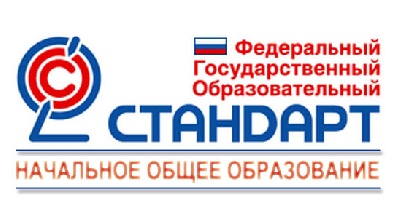 Самара, 2016г.Федеральный государственный стандарт (ФГОС)-                                                 это совокупность обязательных требований к  структуре Программы и ее объему,  условиям реализации и результатам освоения Программы.                                                        Приказ Минобрнауки РФ от 17.10.2013г. № 1155Структура ФГОСТребования к  психолого-педагогическим условиям следующие:- уважение к человеческому достоинству детей,- использование в  образовательной  деятельности        форм  и   методов работы  с  детьми,  соответствующих   их  возрастным  и    индивидуальным особенностям,- построение образовательной деятельности на основе взаимодействия взрослых с детьми,- поддержка инициативы и самостоятельности детей,- защита детей от всех форм физического и психического насилия,- поддержка родителей (законных представителей) в воспитании детей.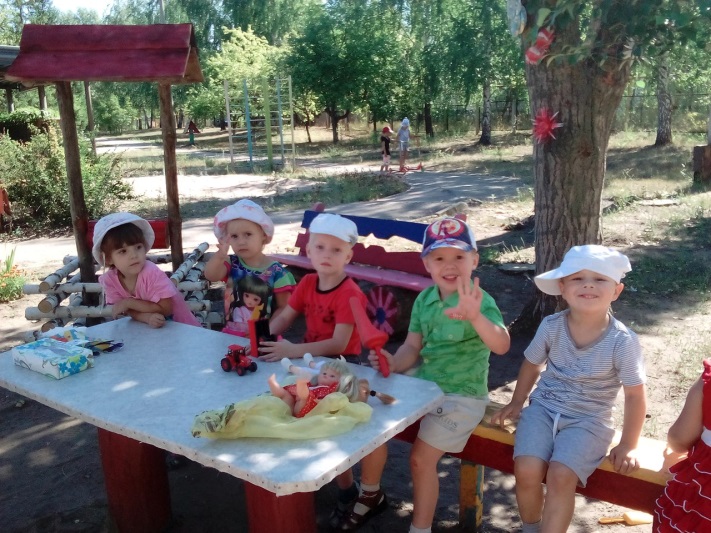 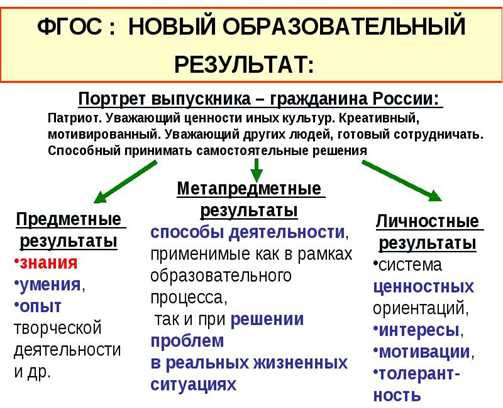 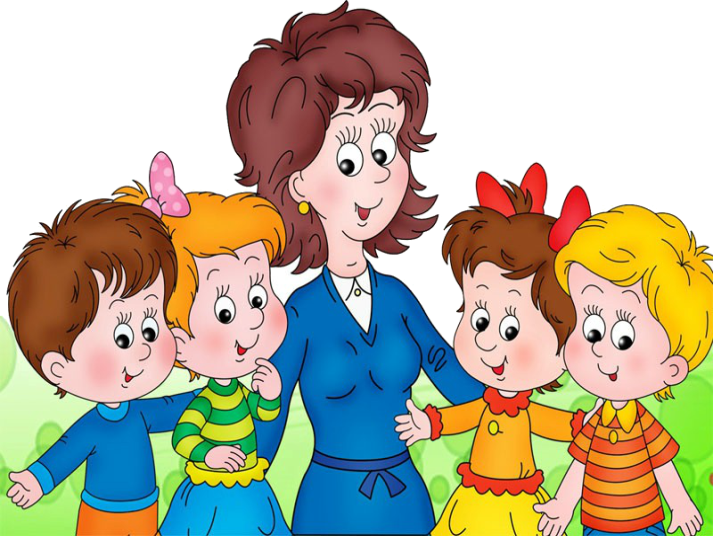 Стандарт ДООбщее положениеТребования к условиямТребования к структуре программы         Требования к реализацииРебенок как субъект педагогического процессаПедагог как субъект педагогического процесса